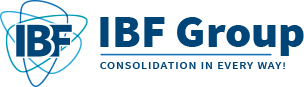 Umowa Zawarta dnia  Pomiędzy:Reprezentowaną przez:- - Zwanym Dalej „Organizatorem”a,Reprezentowana Przez:- - Zwanym Dalej „Partnerem”§ 1. Postanowienia Ogólne i PoczątkoweOrganizatorem Międzynarodowych Targów Innova ________ Jest Spółka Innova Business Forum Group Spółka z Ograniczoną Odpowiedzialnością z siedzibą w Krakowie, przy ul. Śliwkowej 4, 31 – 482 Kraków, zwaną dalej organizatorem.Regulamin ma za zadanie określić zakres uprawnień, praw i obowiązków każdego wystawcy, zwanym dalej „Partnerem”.Przedmiotem niniejszej umowy jest ustalenie zasad i obowiązków stron w zakresie realizowanych form reklamowych, podczas targów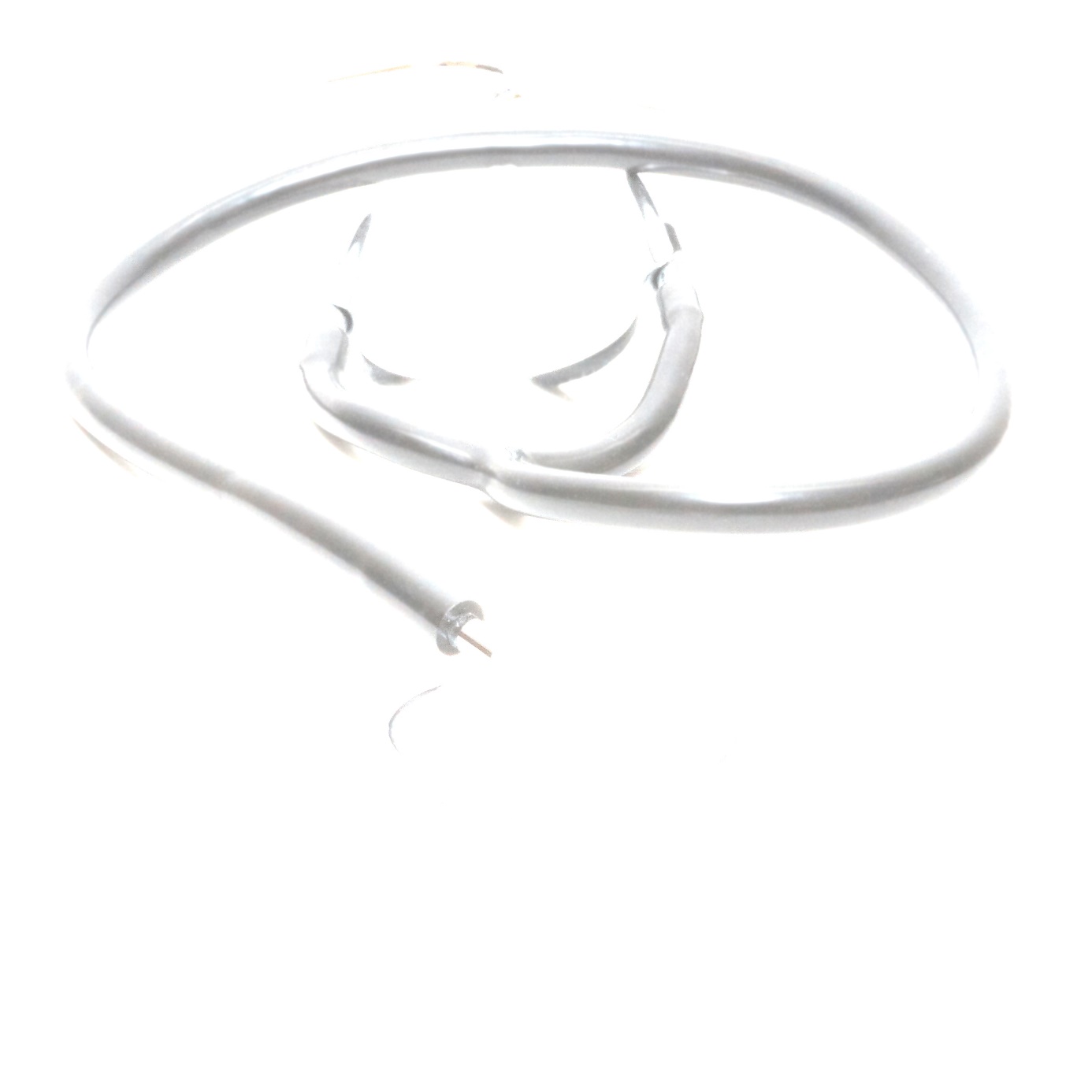 § 2. Prawa i Obowiązki OrganizatoraOrganizator Oświadcza, że jego głównym przedmiotem działalności jest organizacja międzynarodowych konferencji oraz, że jest organizatorem „Międzynarodowych Targów Medycznych Innova _______ Organizator oświadcza, że zorganizuje Targi odbędą się w dniu  2016 r. w Warszawie w Hotelu Gromada, przy ul. 17 stycznia 32. Organizator w ramach swoich działań ma obowiązek należytego zapewnienia powierzchni wystawienniczej zabudowanej lub niezabudowanej oraz zapewnienia pomocy technicznej jak również wszelkich form reklamowych, dostępnych w formularzu zamówienia.Organizator w ramach form reklamowych zobowiązuje się tylko do realizacji form reklamowych, zawartych w formularzu. Dodatkowe ewentualne formy reklamy dodatkowe strony załatwiają polubownie.W wypadku niewykonania lub nienależytego wykonania przez Organizatora, któregokolwiek z jego zobowiązań, wymienionych w ustępie 1 powyżej, Partner ma prawo do obniżenia kwoty, określonej w § 5 ust. 4, proporcjonalnie do znaczenia danego uchybienia w skali wszystkich zobowiązań Organizatora.Organizator ma Prawo do odwołania Targów z przyczyn nieleżących po stronie Organizatora jak również z tytułu własnej decyzji.Organizator ma prawo do nieprzyjęcia Partnera na targi i niezawarcia umowy z tytułu:Ewentualnej możliwości wyrządzenia szkody OrganizatorowiBraku wolnych miejsc i powierzchni wystawienniczejUczestnictwa osób, podejrzanych o działania konkurencyjne, które narażają Organizatora na straty finansoweBraku dokonania wpłatyNieprzesłania podpisanej umowy wraz z formularzem§ 3. Prawa i Obowiązki PartneraOrganizator ma prawo do uzyskania powierzchni o wymiarach określonych w formularzu zamówienia.Organizator ma prawo do uzyskania form reklamowych, zapisanych w formularzu zamówienia.W przypadku nienależytego lub braku wykonania form reklamowych lub braku zapewnienia powierzchni Partner posiada Prawo do negocjacji cenowej po targach i uzyskania częściowego zwrotu nakładów finansowych. Strony ustalają wartość między sobą lub w inny sposób zawierają porozumienie.Partner ma obowiązek dokonać wpłaty na podstawie faktury pro – forma najpóźniej na tydzień przed danym wydarzeniem, chyba, że w drodze postanowień stron, zostanie ustalony inny termin.§ 4. PoufnośćStrony zobowiązane są zapewnić poufność informacji, dotyczących drugiej Strony oraz wszelkich informacji, pozyskanych w związku z wykonywaniem postanowień Umowy oraz wszelkich uzgodnień zawartych drogą elektroniczną i mail’ ową i nie ujawniać tych informacji bez uprzedniej pisemnej zgody drugiej Strony chyba, że taka informacja jest już powszechnie znana bez naruszania postanowień Umowy lub musi być ujawniona uprawnionemu organowi lub osobom, działającym w ramach obowiązujących przepisów prawa.Klauzula o zachowaniu poufności informacji wiąże każdą ze Stron przez czas określony 1 rok od dnia zawarcia Umowy.Strony ustalają, że osobami do kontaktu będą:Ze strony organizatora (Imię, Nazwisko, Telefon, Mail):Ze strony Partnera:Umowa zostaje zawarta na czas określony do dnia Każda ze Stron może odstąpić od niniejszej umowy w przypadku rażącego naruszenia jej zasad przez drugą Stronę, po uprzednim jednokrotnym i bezskutecznym wezwaniu do zaniechania naruszeń.Wszelkie zmiany tej umowy wymagają formy pisemnej pod rygorem nieważności.Sprawy nieuregulowane niniejszą umową podlegają rozstrzygnięciu według przepisów Kodeksu cywilnego.Umowa zostaje sporządzona w dwóch jednobrzmiących egzemplarzach, po jednym dla każdej ze Stron.Spory pomiędzy Stronami, wynikające z realizacji tej umowy będą rozstrzygane przez sąd powszechny właściwy dla siedziby Sponsora. ________________________						 ________________________Organizator								Partner